			DONNER WINTER INVITATIONAL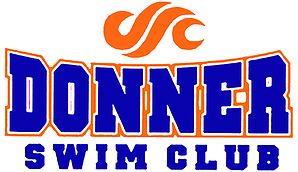 JANUARY 17, 18 & 19, 2020SANCTION: 	This meet is sanctioned by USA Swimming and Indiana Swimming.  Sanction number IN20176LOCATION:	Charles “Chick” Newell Natatorium	The parking area may be reached from , from the west, and , from the east.  Access to the pool is directly across from the football field through the Bill Stearman Entrance (door 40) or adjacent to the East Parking Lot (door 36).DIRECTIONS:	Detailed directions may be found at www.donnerswimclub.org. FACILITY:	202.4.9C - 25 yard pool, 8-lane course, separate diving well, starting end depth 4 ½ ft., turning end depth 8 ft. with Daktronics touchpads, Omnisport 2000 timing system and Daktronics LED scoreboard. Spectator seating is available.	202.4.9 G – The competition course has been certified in accordance with 104.2.2C(4). The copy of such certification is on file with USA SwimmingELIGIBILITY:	202.4.9 E & 205.2.2 & 202.4.9 F– Swimmer(s) must be registered with USA Swimming to be accepted into this meet.  Age as of January 17, 2020 shall determine the swimmer’s age for the entire meet.  Indiana Swimming does not process on-site athletic registration.RULES:	Current USA Swimming Rules, including the Minor Athlete Abuse Prevention Policy (“MAAPP”), will govern this meet.	202.5.3 – At a sanctioned competitive event, USA Swimming athlete members must be under the supervision of a USA Swimming member coach during warm-up, competition, and warm-down.  The Meet Director or Meet Referee may assist in making arrangements for such supervision, but it is the swimmer’s responsibility to make such arrangements prior to the start of the meet.	202.4.9 D – Any swimmer entered in the meet, unaccompanied by a USA Swimming member coach, must be certified by USA Swimming member coach as being proficient in performing a racing start or must start each race from within the water.  It is the responsibility of the swimmer or the swimmer’s legal guardian to enter compliance with this requirement.	Coaches and Officials MUST display their current USA Swimming coach credential or Deck Pass to gain deck access.  The meet referee and/or meet director reserves the right to ask for coach credential or Deck Pass and/or deny access if coach does not comply or card is no longer valid/current.	In swimming competitions, the competitor must wear only one swimsuit in one or two pieces except as provided in USA Swimming rule 205.101.1.  All swimsuits shall be made from textile materials.  For men, the swimsuit shall not extend above the navel nor below the knees, and for women, shall not cover the neck, extend pass the shoulder, nor extend below the knee.	202.4.9 H – Use of audio or visual recording devices, including a cell phone, is not permitted in changing areas, rest rooms, or locker rooms.	202.4.9 I – Except where venue facilities require otherwise, changing into or out of swimsuits other than in locker rooms or other designated areas is prohibited. Deck changes are prohibited.	202.4.9 J – Operation of a drones, or any other flying apparatus, is prohibited over the venue (pools, athlete/coach areas, spectator areas ad open-ceiling locker rooms) any time athletes, coaches, officials, and/or spectators are present. Exceptions may be granted with prior written approval by the Program Operations Vice Chair.	202.4.9 B – A complete schedule of lanes and times for all warm-up procedures must be adhered to by all participants. Warm-up times are listed below and warm-up lane assignments will be included in the coach’s packet and posted near the blocks.FORMAT:	All events will be timed finals, enter in yard times.  All Friday night events may be limited.  Fastest seed times will be the determining factor, with the exception of Donner Swim Club swimmers, who will be allowed to swim regardless of entry time. The number of heats will be determined after receipt of all entries and after reviewing the time line. Donner Swim Club reserves the right to limit entries in any event in order to adhere to the 4-hour rule for age group swimmers.  Clubs with swimmers not accepted will be notified.  Refunds will be made to all clubs with swimmers not allowed to compete in any limited events.	The 1650 Free will be limited to four (4) total heats, and will be swum fastest to slowest and alternate G/B/G/B.  Swimmers will be expected to provide two timers and a counter.  Note: events that will be limited are designated in the schedule of events with an asterisk *ENTRIES: 	Swimmers are limited to four (4) individual events, plus one (1) relay per day. Entries can be submitted by email to Sara Donathen-Smith at donathensmith@gmail.com. DEADLINE: 	Entries will be accepted starting December 2, 2019.  Entry deadline will be January 4, 2020.  We will extend the deadline if the meet is not full. FEES: 	The entry fee for this meet will be $4.00 per individual event, $6.00 per relay event and an Indiana Swimming Athlete surcharge of $2.00 per swimmer.  Make checks payable to Donner Swim Club. REFUNDS: 	In any meet sanctioned by Indiana Swimming other than Championship Meets, the host team shall limit the number of swimmers in any one or more events to maintain a reasonable length of the meet.  In the event that entries are limited, the host club must return the entry fees to the club(s) whose swimmers are not allowed to compete in the specific event(s).IF A SWIMMER SCRATCHES AN EVENT OR THE ENTIRE MEET, WE CANNOT SUBSTITUTE ANOTHER SWIMMER IN HIS/HER PLACE. THIS WILL BE CONSIDERED A NEW ENTRY AND WILL BE CHARGED ACCORDINGLY. POSITIVE	Positive check-in means “I am here and I intend to swim this event.” Positive check-inCHECK-IN:	sheets will be located outside of the locker room entrances. All swimmers who do not sign-in via Positive check-in sheets will be scratched.Positive		1650 Free			4:15 PM FridayCheck-In		All Friday evening events:	6:00 PM FridayDeadlines:		Saturday & Sunday AM:	8:15 AM Saturday & Sunday PM:	1:15 PMCLERK OF 		A clerk of course will be conducted for 10 & Under swimmers ONLY, who must report COURSE: 	to the clerk of course when the event is called. ALL other swimmers will report directly to the blocks. AWARDS: 	Ribbons will be awarded for places 1-16 in individual events for 12 & under and 1st – 8th place for ages 13-14 & Open. Relay awards will be given for places 1-8. Awards will be given according to the following age classifications: 6 & Under, 7 & 8, 9-10, 11-12, 13-14 & Open.  While 6 & Under and 7-8 year olds, 9-10 will swim together, they will be scored separately.Individual high point awards will be given to the top high point girl and boy in the 6 & Under, 7-8, 9-10, 11-12, and 13-14 & Open age groups.  For all age groups individual events will be scored as follows: 20, 17, 16, 15, 14, 13, 12, 11, 9, 7, 6, 5, 4, 3, 2, 1.  Awards will not be mailed. ADMISSION: 	An admission charge of $5.00 will be assessed upon entry to all spectators school & HEAT 	age and above for each individual session.  All day passes are available for $8.00 for allSHEETS	spectators school age and above, and an all session pass is available for $12.00 for all	spectators school age and above.  Heat sheets are available at no charge.SEEDING OF	Seeding of all events requiring positive-check in will be done following the close of EVENTS	positive check-in.FINAL	Final results will be posted at the DSC website at www.donnerswimclub.org. RESULTS	Meet results posted through the online application Meet Mobile are not considered final.We will provide coaches with final results in the following formats:Meet Manager Backup (Emailed)Team Manager .cl2 file (Emailed)PDF Full Meet Results  (Emailed)RELAYS	Relay cards must list the full name of swimmers competing on the relay (improperly filled out relay cards may result in the relay failing to swim). Include alternates if appropriate.  Relay cards shall be returned to the Head Table one hour after the start of the session. Relays are assumed to be swimming unless a coach marks SCRATCH on the relay card and turns it in to the Head Table/Administrative Referee.DECK	Deck entries for individual events will be accepted until 60 minutes before the nextENTRIES	session is scheduled to begin and at the discretion of Donner Swim Club. No deck entries will be permitted for events that have been limited. Entry fee for deck entries is $8.00 per individual event and $10.00 per relay.  VOLUNTEER 	Donner Swim Club welcomes volunteer assistance from attending teams.  Priority will be OFFICIALS & 	given to teams willing to work. Please send names with your entry file to the Entry Chair. MEET 		Aaron Fry 				Gretchen Tregoning DIRECTORS: 	812-599-9837				812-447-3850MEET			SCHEDULE:		FRIDAY PM - 1650 FREE SWIMMERS ONLY:Warm-up: 4:15 - 4:50 p.m.	All other FRIDAY PM swimmers: there will bePool closes: 4:50 p.m.  	a 30 minute general warm-up period. CompetitionMeet Start: 5:00 p.m.		will resume 40 minutes after the conclusion of the 1650.SATURDAY AND SUNDAY AM		SATURDAY & SUNDAY PMWarm-up: 7:40 a.m.					Warm-up*: 1:00 pmPool closes: 8:50 a.m. 				Pool closes: 1:45 pmMeet Start: 9:00 a.m.				Meet Start: 2:00 pm*Warm-ups for the PM session/s will start immediately following the AM session/s, but not before 1:00 p.m.  PM Sessions will start one hour after the start of warm-ups. Warm up session lane assignments will be posted on the pool deck. Warm up sessions may be split.*DONNER WINTER INVITATIONALJANUARY 17, 18, & 19, 2020Meet ScheduleENTRY SUMMARYDONNER SWIM CLUBPlease fill out the requested information below and bring this form with you on the first day of the meet. Submit this waiver and the check for entry fees to the meet director at the pool entry at the time of coach’s sign in.Make checks payable to: Donner Swim Club, P.O. Box 1436, Columbus, IN 47202Team Name: ___________________________________________________	Code: _________Entry Chair: _____________________________________Address: ____________________________________________Phone: ___________________________Email address: _________________________________________________COACHES: ______________________________		_____________________________________                     ______________________________		_____________________________________**You may have one designated spokesperson for your team to talk to the referee. The coach would be the logical person. Please list the name of your spokesperson: ___________________________________________________________________ RELEASE AND HOLD HARMLESS AGREEMENT:In consideration of your acceptance of these entries, I, intending to be legally bound, do hereby, for myself, my heirs, executors andadministrators, waive and release any and all claims for damages I or my team may have against USA Swimming and the Indiana Association, thereof, the Donner Swim Club, Columbus Parks & Recreation, and the Corporation, their successors, representatives and assignees, for any and all injuries suffered by myself or my team at this meet. It is understood and agreed that USA Swimming shall be free from any liabilities or claims for damages arising by reason of injuries to anyone during the conduct of the event.Executed on this date: ______________________________, 20___Team Representative Signature: ___________________________________________________________Indiana Swimming Surcharge: 	# Boys_______+ # Girls_______ X 	$2.00	= $___________________Number of Individual Event Entries:   __________ X $4.00 each			= $___________________ TOTAL AMOUNT ENCLOSED	= $__________________Result preferences: 	______ Meet Manager Backup (emailed)	______ Team Manager .c12 file (emailed)Email Address to send above to: ____________________________________________________Friday PM Session 1Friday PM Session 1Friday PM Session 1Friday PM Session 1Friday PM Session 2Friday PM Session 2Friday PM Session 2Friday PM Session 2Warm-Ups: 415 pmWarm-Ups: 415 pmWarm-Ups: 415 pmWarm-Ups: 415 pmWarm-Ups: at conclusion of 1650Warm-Ups: at conclusion of 1650Warm-Ups: at conclusion of 1650Warm-Ups: at conclusion of 1650Warm-Ups: at conclusion of 1650Warm-Ups: at conclusion of 1650Meet Start: 500 pmMeet Start: 500 pmMeet Start: 500 pmMeet Start: 500 pmMeet Start: 40 mins after 1650Meet Start: 40 mins after 1650Meet Start: 40 mins after 1650Meet Start: 40 mins after 1650Meet Start: 40 mins after 1650Meet Start: 40 mins after 1650GIRLSBOYSGIRLSBOYS1Open 1650 Freestyle*Open 1650 Freestyle*Open 1650 Freestyle*Open 1650 Freestyle*23Open 400 IMOpen 400 IMOpen 400 IMOpen 400 IM4513-14 400 IM13-14 400 IM13-14 400 IM13-14 400 IM6711-12 200 IM11-12 200 IM11-12 200 IM11-12 200 IM89Open 500 freeOpen 500 freeOpen 500 freeOpen 500 free101113-14 500 free13-14 500 free13-14 500 free13-14 500 free121311-12 500 free11-12 500 free11-12 500 free11-12 500 free14SATURDAY AM Session 3SATURDAY AM Session 3SATURDAY AM Session 3SATURDAY AM Session 3SUNDAY AM Session 5SUNDAY AM Session 5SUNDAY AM Session 5SUNDAY AM Session 5Warm-Ups: 7:40 amWarm-Ups: 7:40 amWarm-Ups: 7:40 amWarm-Ups: 7:40 amWarm-Ups: 7:40 amWarm-Ups: 7:40 amWarm-Ups: 7:40 amWarm-Ups: 7:40 amMeet Start: 9:00 amMeet Start: 9:00 amMeet Start: 9:00 amMeet Start: 9:00 amMeet Start: 9:00 amMeet Start: 9:00 amMeet Start: 9:00 amMeet Start: 9:00 amGIRLSBOYSGIRLSBOYS1513-14 200 IM13-14 200 IM13-14 200 IM13-14 200 IM266313-14 200 free13-14 200 free13-14 200 free13-14 200 free6417Open 200 IMOpen 200 IMOpen 200 IMOpen 200 IM1865Open 200 freeOpen 200 freeOpen 200 freeOpen 200 free661913-14 100 free13-14 100 free13-14 100 free13-14 100 free206713-14 100 fly13-14 100 fly13-14 100 fly13-14 100 fly6821Open 100 freeOpen 100 freeOpen 100 freeOpen 100 free2269Open 100 flyOpen 100 flyOpen 100 flyOpen 100 fly702313-14 200 fly13-14 200 fly13-14 200 fly13-14 200 fly247113-14 200 breast13-14 200 breast13-14 200 breast13-14 200 breast7225Open 200 flyOpen 200 flyOpen 200 flyOpen 200 fly2673Open 200 breastOpen 200 breastOpen 200 breastOpen 200 breast742713-14 100 breast13-14 100 breast13-14 100 breast13-14 100 breast287513-14 100 back13-14 100 back13-14 100 back13-14 100 back7629Open 100 breastOpen 100 breastOpen 100 breastOpen 100 breast3077Open 100 backOpen 100 backOpen 100 backOpen 100 back783113-14 200 back13-14 200 back13-14 200 back13-14 200 back327913-14 50 free13-14 50 free13-14 50 free13-14 50 free8033Open 200 backOpen 200 backOpen 200 backOpen 200 back3481Open 50 freeOpen 50 freeOpen 50 freeOpen 50 free823513-14 200 free relay13-14 200 free relay13-14 200 free relay13-14 200 free relay368313-14 200 medley relay13-14 200 medley relay13-14 200 medley relay13-14 200 medley relay8437Open 200 free relayOpen 200 free relayOpen 200 free relayOpen 200 free relay3885Open 200 medley relayOpen 200 medley relayOpen 200 medley relayOpen 200 medley relay86SATURDAY PM Session 4SATURDAY PM Session 4SATURDAY PM Session 4SATURDAY PM Session 4SUNDAY PM Session 6SUNDAY PM Session 6SUNDAY PM Session 6SUNDAY PM Session 6Warm-Ups: 1:00 pmWarm-Ups: 1:00 pmWarm-Ups: 1:00 pmWarm-Ups: 1:00 pmWarm-Ups: 1:00 pmWarm-Ups: 1:00 pmWarm-Ups: 1:00 pmWarm-Ups: 1:00 pmMeet Start: 2:00 pmMeet Start: 2:00 pmMeet Start: 2:00 pmMeet Start: 2:00 pmMeet Start: 2:00 pmMeet Start: 2:00 pmMeet Start: 2:00 pmMeet Start: 2:00 pmGIRLSBOYSGIRLSBOYS3910&U 200 IM10&U 200 IM10&U 200 IM10&U 200 IM408710&U 200 free10&U 200 free10&U 200 free10&U 200 free884111-12 200 free11-12 200 free11-12 200 free11-12 200 free428911-12 100 free11-12 100 free11-12 100 free11-12 100 free904310&U 50 fly10&U 50 fly10&U 50 fly10&U 50 fly449110&U 100 fly10&U 100 fly10&U 100 fly10&U 100 fly924511-12 100 fly11-12 100 fly11-12 100 fly11-12 100 fly469311-12 50 fly11-12 50 fly11-12 50 fly11-12 50 fly944910&U 100 free10&U 100 free10&U 100 free10&U 100 free489510&U 50 free10&U 50 free10&U 50 free10&U 50 free965111-12 50 free11-12 50 free11-12 50 free11-12 50 free509711-12 100 breast11-12 100 breast11-12 100 breast11-12 100 breast985310&U 100 breast10&U 100 breast10&U 100 breast10&U 100 breast529910&U 50 breast10&U 50 breast10&U 50 breast10&U 50 breast1005511-12 50 breast11-12 50 breast11-12 50 breast11-12 50 breast5410111-12 50 back11-12 50 back11-12 50 back11-12 50 back1025710&U 50 back10&U 50 back10&U 50 back10&U 50 back5610310&U 100 back10&U 100 back10&U 100 back10&U 100 back1045911-12 100 back11-12 100 back11-12 100 back11-12 100 back5810510&U 200 medley relay10&U 200 medley relay10&U 200 medley relay10&U 200 medley relay1066110&U 200 free relay10&U 200 free relay10&U 200 free relay10&U 200 free relay6010711-12 200 medley relay11-12 200 medley relay11-12 200 medley relay11-12 200 medley relay1086311-12 200 free relay11-12 200 free relay11-12 200 free relay11-12 200 free relay62